Publicado en Madrid el 26/06/2024 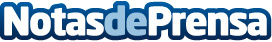 Crescencia a sus 109 años se une a la prestigiosa ‘Guía para Vivir Sanos 120 años’ del Dr. Manuel de la PeñaCrescencia a sus 109 años se ha convertido en un nuevo referente incluido en la ‘Guía para Vivir Sanos 120 años’ del doctor Manuel de la Peña. Esta guía, que será lanzada el 5 de septiembre por la editorial Vergara (Penguin Random House), recoge los estudios y entrevistas realizadas a supercentenarios y centenarios en toda España y permite conocer cómo se puede vivir más y mejor siguiendo el ejemplo de las personas más longevas del planetaDatos de contacto:Manuel de la PeñaCOMUNICAE914118090Nota de prensa publicada en: https://www.notasdeprensa.es/crescencia-a-sus-109-anos-se-une-a-la Categorias: Nacional Medicina Madrid Personas Mayores Bienestar http://www.notasdeprensa.es